Name: Bulus Ritkhat AmosDept: Medicine and surgeryMat no: 19/MHS01/123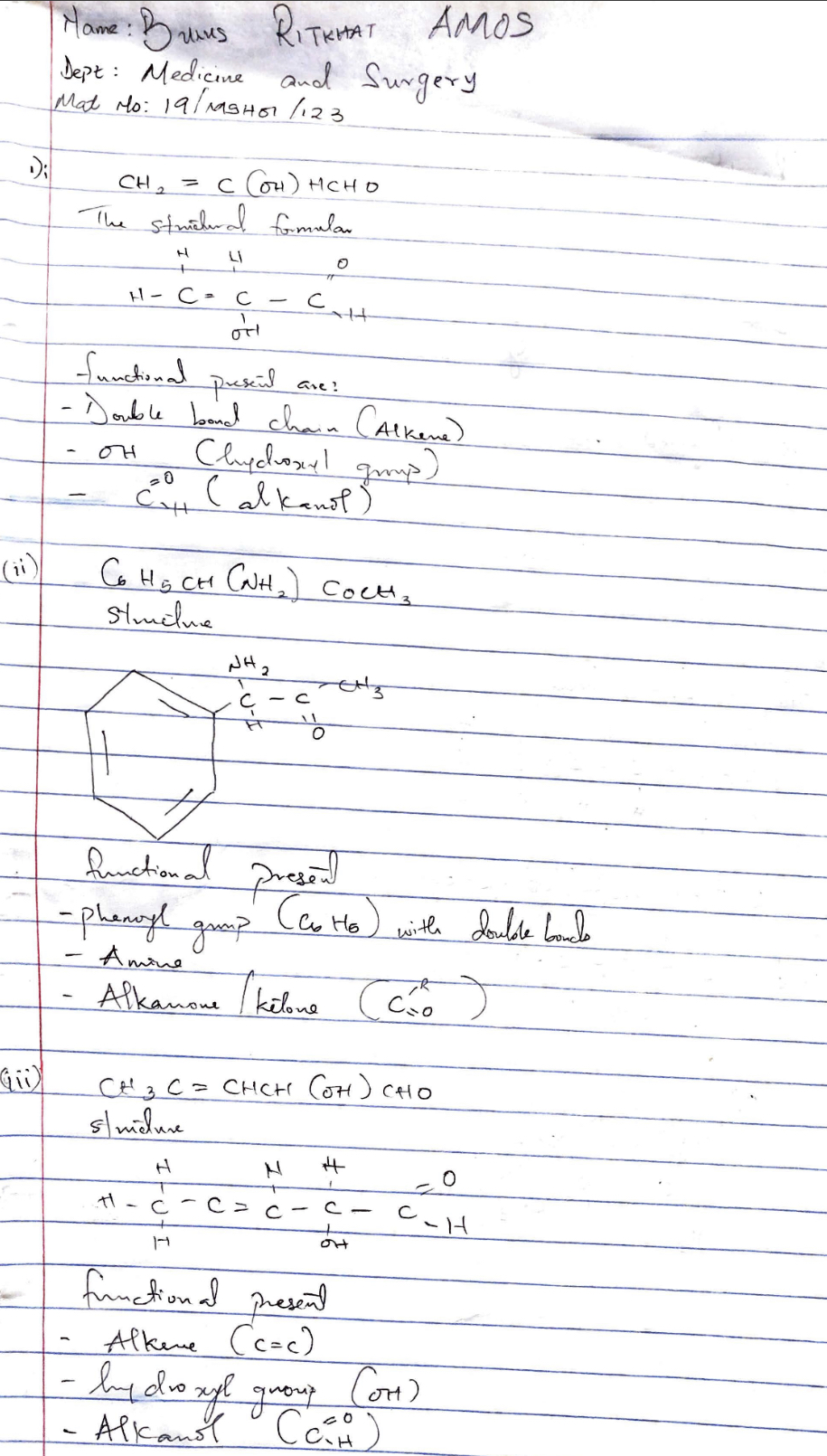 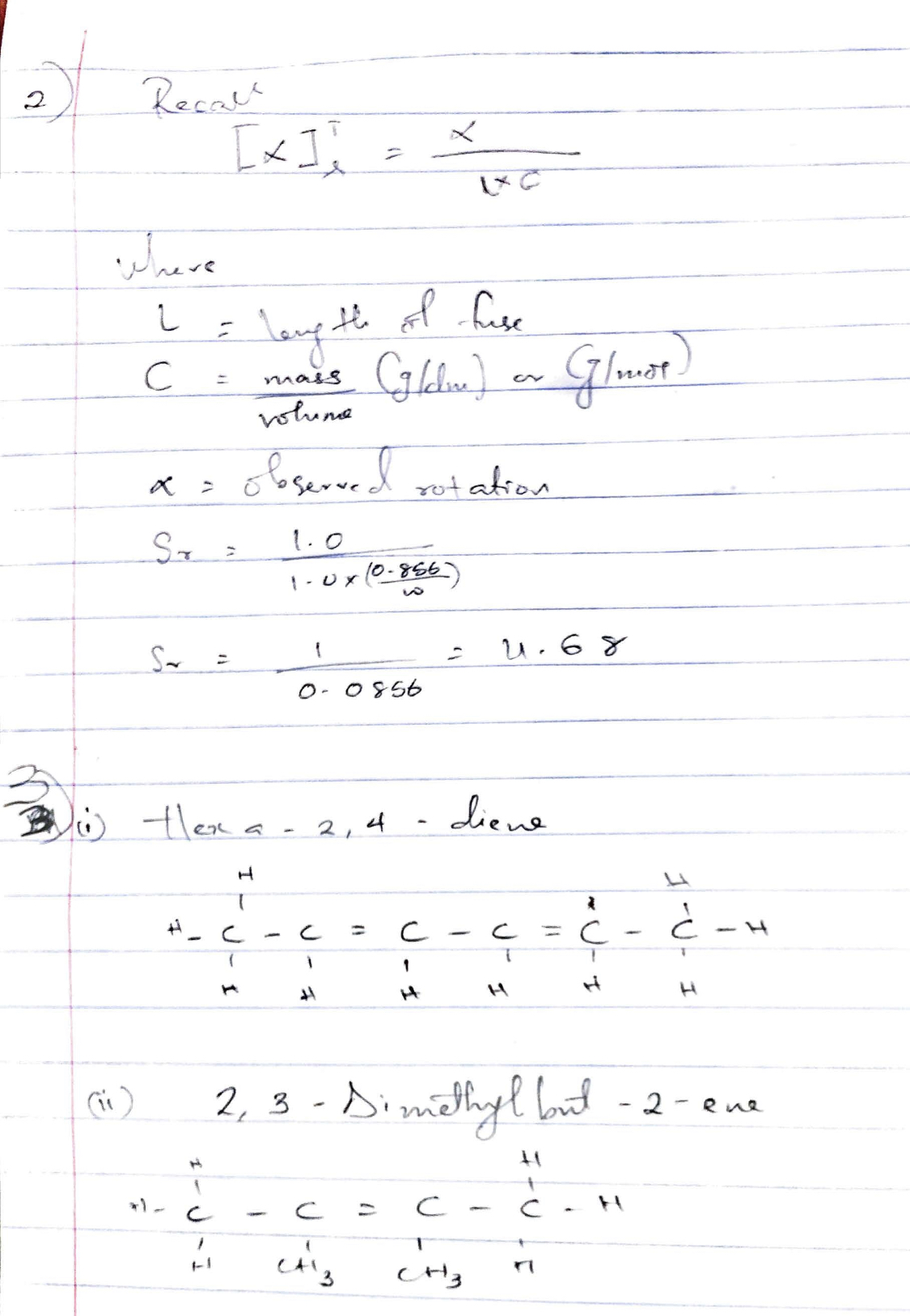 